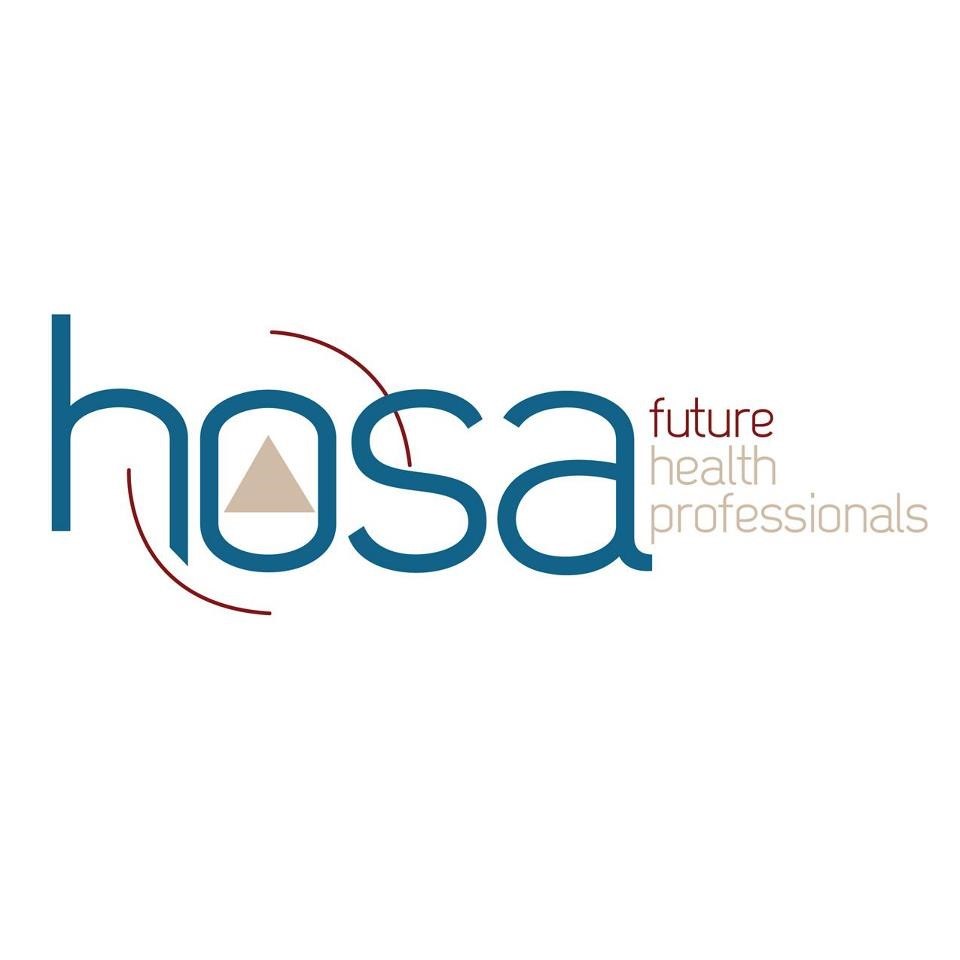 MMACHS HOSAMERIDIAN MEDICAL ARTS CHARTER HIGH SCHOOL“Direct Donation” Fundraiser Form/Receipt Donation Amount: $25.00_____  $50.00_____  $100.00_____  $250.00 _____  $500.00_____  Other $_________ _____My employer has a Matching gift Program.  Please let us know how we should proceed to maximize your donation. Please make checks payable to MMACHS HOSA, or donate online at https://meridianmedicalartscharter.revtrak.net/Optional-Fees and click “HOSA Nationals Donation. Student’s name _________________________________________________________________________ Donor’s name _________________________________________________________________________ All contributions are 100% tax deductible and 100% goes directly to MMACHS HOSA. This form, when signed below by the Advisor or School Representative, will serve as your receipt.  MMACHS HOSA is a non-profit 501(c)(3) organization. If you have any questions, please contact Blake Gaudet at 2088554075 or email Gaudet.blake@westada.org.  MMACHS is a non-profit school Idaho State Number: 57-1149368 Name:  Phone Number Address:  City: State:  Zip Code: Advisor or school representative signature:  Date: 